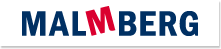 Actuele lesbrief Engels – A Capital Move – uitwerkingActuele lesbrief 18 - B2 - 2018-2019Assignment 1 a	(voorbeeld) Amsterdam, the Netherlands. Washington DC, United States. Paris, France. Moscow, Russia. Rabat, Morocco. Ankara, Turkey. Damascus, Syria. Berlin, Germany. Etc.b	1	bear: a furry animal; to carry.
date: a time; a fruit.
jam: a fruit spread; short for “traffic jam” (a large number of cars close together on the road and unable to move or moving very slowly); to squeeze together into a tight or small space.
major: very important; in music a specific kind of key;  a military officer in the army, etc.
mummy: esp. in ancient Egypt a dead body of a person or animal prepared for burial by wrapping it in strips of cloth; a child’s word for mother.
yard: the land around a building; a back garden; a unit of measurement (equal to 3 feet = 0.9144 meters)	2	(voorbeeld) ball, bank, boil, express, fast, interest, match, note, pupil, rest, row, seal, season, sound, stick, tap, trip, etc.Assignment 2a	announcementb	(to) relocatec	(to) sinkd	wake-up calle	water shortagesf	coastalg	high tidesh	forecastsi	trillionsj	proactivek	glaciers l	resiliency m	buzzwordAssignment 3a	3	Jakarta and many other coastal cities around the world are facing dangers from rising seas.b	2	Not likely. 
“But sea-level rise probably cannot be stopped this century. The planet has already warmed almost 2 degrees Fahrenheit, which means ice sheets and glaciers will continue to melt for centuries.”c	2	By deciding to relocate the capital before it is too late the country shows that it is planning for the future.OpdrachtERK niveauOpdracht 1B1Opdracht 2B2Opdracht 3B2